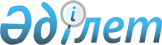 О бюджете города Риддера на 2024 - 2026 годыРешение Риддерского городского маслихата Восточно-Казахстанской области от 26 декабря 2023 года № 11/5-VIII
      Примечание ИЗПИ!
      Настоящее решение вводится в действие с 01.01.2024.
      В соответствии со статьей 75 Бюджетного кодекса Республики Казахстан, подпунктом 1) пункта 1 статьи 6 Закона Республики Казахстан "О местном государственном управлении и самоуправлении в Республике Казахстан", решением Восточно-Казахстанского областного маслихата от 15 декабря 2023 года № 9/69-VIII "Об областном бюджете на 2024-2026 годы", Риддерский городской маслихат РЕШИЛ:
      1. Утвердить бюджет города Риддера на 2024 - 2026 годы согласно приложениям 1, 2 и 3 соответственно, в том числе на 2024 год в следующих объемах:
      1) доходы – 9726709,0 тысяч тенге, в том числе:
      налоговые поступления – 8512630,0 тысяч тенге;
      неналоговые поступления – 21501,0 тысяч тенге;
      поступления от продажи основного капитала – 18000,0 тысяч тенге;
      поступления трансфертов – 1174578,0 тысяч тенге;
      2) затраты – 9683915,0 тысяч тенге; 
      3) чистое бюджетное кредитование – -39839,0 тысяч тенге, в том числе:
      бюджетные кредиты – 0,0 тысяч тенге;
      погашение бюджетных кредитов – 39839,0 тысяч тенге;
      4) сальдо по операциям с финансовыми активами – 0,0 тысяч тенге;
      приобретение финансовых активов – 0,0 тысяч тенге;
      поступления от продажи финансовых активов государства – 0,0 тысяч тенге; 
      5) дефицит (профицит) бюджета – 82633,0 тысяч тенге;
      6) финансирование дефицита (использование профицита) бюджета – -82633,0 тысяч тенге;
      поступление займов – 0,0 тысяч тенге;
      погашение займов – 82633,0 тысяч тенге;
      используемые остатки бюджетных средств – 0,0 тысяч тенге. 
      2. Принять к исполнению на 2024 год нормативы распределения доходов в бюджет города по социальному налогу, индивидуальному подоходному налогу с доходов, облагаемых у источника выплаты, индивидуальному подоходному налогу с доходов, не облагаемых у источника выплаты, индивидуальному подоходному налогу с доходов иностранных граждан, не облагаемых у источника выплаты, корпоративному подоходному налогу с юридических лиц, за исключением поступлений от субъектов крупного предпринимательства и организаций нефтяного сектора в размере 100 процентов, установленные решением Восточно-Казахстанского областного маслихата от 15 декабря 2023 года № 9/69-VIII "Об областном бюджете на 2024-2026 годы".
      3. Предусмотреть в городском бюджете на 2024 год трансферты из нижестоящего бюджета на компенсацию потерь вышестоящего бюджета, в связи с изменением законодательства, в размере 5073539,0 тысяч тенге.
      4. Утвердить резерв местного исполнительного органа города на 2024 год в размере 171043,0 тысяч тенге.
      5. Предусмотреть в городском бюджете на 2024 год целевые текущие трансферты из областного бюджета в размере 243655,0 тысяч тенге.
      6. Предусмотреть в городском бюджете на 2024 год целевые трансферты на развитие из областного бюджета в размере 360434,0 тысяч тенге.
      7. Предусмотреть в городском бюджете на 2024 год целевые текущие трансферты из республиканского бюджета в размере 381719,0 тысяч тенге.
      8. Предусмотреть в городском бюджете на 2024 год целевые трансферты на развитие за счет целевого трансферта из Национального фонда Республики Казахстан в размере 188770,0 тысяч тенге.
      9. Настоящее решение вводится в действие с 1 января 2024 года. Бюджет города Риддера на 2024 год Бюджет города Риддера на 2025 год Бюджет города Риддера на 2026 год
					© 2012. РГП на ПХВ «Институт законодательства и правовой информации Республики Казахстан» Министерства юстиции Республики Казахстан
				
      Председатель Риддерского городского маслихата 

Е. Нужных
Приложение 1 
к решению Риддерского 
городского маслихата 
от 26 декабря 2023 года 
№ 11/5-VIII
Категория
Категория
Категория
Категория
Категория
Всего доходы (тысяч тенге)
Класс
Класс
Класс
Класс
Всего доходы (тысяч тенге)
Подкласс
Подкласс
Подкласс
Всего доходы (тысяч тенге)
Специфика
Специфика
Всего доходы (тысяч тенге)
Наименование
Всего доходы (тысяч тенге) 1 2 3 4 5 6
I. Доходы
9 726 709,0
1
Налоговые поступления
8 512 630,0
01
Подоходный налог
4 915 600,0
1
Корпоративный подоходный налог
1 400 000,0
2
Индивидуальный подоходный налог
3 515 600,0
03
Социальный налог
1 700 000,0
1
Социальный налог
1 700 000,0
04
Налоги на собственность
1 652 860,0
1
Налоги на имущество
928 360,0
3
Земельный налог
396 000,0
4
Налог на транспортные средства
326 000,0
5
Единый земельный налог
2 500,0
05
Внутренние налоги на товары, работы и услуги
138 170,0
2
Акцизы
7 670,0
3
Поступления за использование природных и других ресурсов
51 600,0
4
Сборы за ведение предпринимательской и профессиональной деятельности
78 900,0
08
Обязательные платежи, взимаемые за совершение юридически значимых действий и (или) выдачу документов уполномоченными на то государственными органами или должностными лицами
106 000,0
1
Государственная пошлина
106 000,0
2
Неналоговые поступления
21 501,0
01
Доходы от государственной собственности
21 501,0
5
Доходы от аренды имущества, находящегося в государственной собственности
21 160,0
7
Вознаграждения по кредитам, выданным из государственного бюджета
240,0
9
Прочие доходы от государственной собственности
101,0
3
Поступления от продажи основного капитала
18 000,0
03
Продажа земли и нематериальных активов
18 000,0
1
Продажа земли
15 000,0
2
Продажа нематериальных активов
3 000,0
4
Поступления трансфертов 
1 174 578,0
02
Трансферты из вышестоящих органов государственного управления
1 174 578,0
2
Трансферты из областного бюджета
1 174 578,0
Функциональная группа
Функциональная группа
Функциональная группа
Функциональная группа
Функциональная группа
Всего расходы (тысяч тенге)
Функциональная подгруппа
Функциональная подгруппа
Функциональная подгруппа
Функциональная подгруппа
Всего расходы (тысяч тенге)
Администратор бюджетных программ
Администратор бюджетных программ
Администратор бюджетных программ
Всего расходы (тысяч тенге)
Программа
Программа
Всего расходы (тысяч тенге)
Наименование
Всего расходы (тысяч тенге) 1 2 3 4 5 6
II.Затраты
9 683 915,0
01
Государственные услуги общего характера
497 097,0
1
Представительные, исполнительные и другие органы, выполняющие общие функции государственного управления
320 442,0
112
Аппарат маслихата района (города областного значения)
46 344,0
001
Услуги по обеспечению деятельности маслихата района (города областного значения)
45 944,0
003
Капитальные расходы государственного органа
400,0
122
Аппарат акима района (города областного значения)
274 098,0
001
Услуги по обеспечению деятельности акима района ( города областного значения)
244 497,0
003
Капитальные расходы государственного органа
29 601,0
2
Финансовая деятельность
5 145,0
459
Отдел экономики и финансов района (города областного значения)
5 145,0
003
Проведение оценки имущества в целях налогообложения
4 879,0
010
Приватизация, управление коммунальным имуществом, постприватизационная деятельность и регулирование споров, связанных с этим
266,0
9
Прочие государственные услуги общего характера
171 510,0
458
Отдел жилищно-коммунального хозяйства, пассажирского транспорта и автомобильных дорог района (города областного значения)
65 088,0
001
Услуги по реализации государственной политики на местном уровне в области жилищно-коммунального хозяйства, пассажирского транспорта и автомобильных дорог
65 088,0
459
Отдел экономики и финансов района (города областного значения)
77 730,0
001
Услуги по реализации государственной политики в области формирования и развития экономической политики, государственного планирования, исполнения бюджета и управления коммунальной собственностью района (города областного значения)
76 520,0
015
Капитальные расходы государственного органа
1 210,0
482
Отдел предпринимательства и туризма района (города областного значения)
28 692,0
001
Услуги по реализации государственной политики на местном уровне в области развития предпринимательства и туризма
27 682,0
003
Капитальные расходы государственного органа
1 010,0
02
Оборона
77 662,0
1
Военные нужды
36 377,0
122
Аппарат акима района (города областного значения)
36 377,0
005
Мероприятия в рамках исполнения всеобщей воинской обязанности
36 377,0
2
Организация работы по чрезвычайным ситуациям
41 285,0
122
Аппарат акима района (города областного значения)
41 285,0
006
Предупреждение и ликвидация чрезвычайных ситуаций масштаба района (города областного значения)
41 285,0
03
Общественный порядок, безопасность, правовая, судебная, уголовно-исполнительная деятельность
45 972,0
9
Прочие услуги в области общественного порядка и безопасности
45 972,0
458
Отдел жилищно-коммунального хозяйства, пассажирского транспорта и автомобильных дорог района (города областного значения)
45 972,0
021
Обеспечение безопасности дорожного движения в населенных пунктах
45 972,0
06
Социальная помощь и социальное обеспечение
756 103,0
1
Социальное обеспечение
87 369,0
451
Отдел занятости и социальных программ района (города областного значения)
87 369,0
005
Государственная адресная социальная помощь
86 829,0
057
Обеспечение физических лиц, являющихся получателями государственной адресной социальной помощи, телевизионными абонентскими приставками
540,0
2
Социальная помощь
359 185,0
451
Отдел занятости и социальных программ района (города областного значения)
359 185,0
004
Оказание социальной помощи на приобретение топлива специалистам здравоохранения, образования, социального обеспечения, культуры, спорта и ветеринарии в сельской местности в соответствии с законодательством Республики Казахстан
423,0
006
Оказание жилищной помощи
13 495,0
007
Социальная помощь отдельным категориям нуждающихся граждан по решениям местных представительных органов
100 735,0
010
Материальное обеспечение детей с инвалидностью, воспитывающихся и обучающихся на дому
9 968,0
014
Оказание социальной помощи нуждающимся гражданам на дому
118 555,0
017
Обеспечение нуждающихся лиц с инвалидностью протезно-ортопедическими, сурдотехническими и тифлотехническими средствами, специальными средствами передвижения, обязательными гигиеническими средствами, а также предоставление услуг санаторно-курортного лечения, специалиста жестового языка, индивидуальных помощников в соответствии с индивидуальной программой реабилитации лица с инвалидностью
116 009,0
9
Прочие услуги в области социальной помощи и социального обеспечения
309 549,0
451
Отдел занятости и социальных программ района (города областного значения)
309 549,0
001
Услуги по реализации государственной политики на местном уровне в области обеспечения занятости и реализации социальных программ для населения
52 055,0
011
Оплата услуг по зачислению, выплате и доставке пособий и других социальных выплат
608,0
050
Обеспечение прав и улучшение качества жизни лиц с инвалидностью в Республике Казахстан
218 019,0
054
Размещение государственного социального заказа в неправительственных организациях
34 164,0
094
Предоставление жилищных сертификатов как социальная помощь 
4 703,0
07
Жилищно-коммунальное хозяйство
1 254 755,0
1
Жилищное хозяйство
367 000,0
458
Отдел жилищно-коммунального хозяйства, пассажирского транспорта и автомобильных дорог района (города областного значения)
367 000,0
004
Обеспечение жильем отдельных категорий граждан
292 208,0
031
Изготовление технических паспортов на объекты кондоминиумов
5 539,0
059
Текущий и капитальный ремонт фасадов, кровли многоквартирных жилых домов, направленных на придание единого архитектурного облика населенному пункту
69 253,0
2
Коммунальное хозяйство
259 652,0
458
Отдел жилищно-коммунального хозяйства, пассажирского транспорта и автомобильных дорог района (города областного значения)
20 900,0
026
Организация эксплуатации тепловых сетей, находящихся в коммунальной собственности районов (городов областного значения)
20 900,0
466
Отдел архитектуры, градостроительства и строительства района (города областного значения)
238 752,0
006
Развитие системы водоснабжения и водоотведения
208 770,0
058
Развитие системы водоснабжения и водоотведения в сельских населенных пунктах
29 982,0
3
Благоустройство населенных пунктов
628 103,0
458
Отдел жилищно-коммунального хозяйства, пассажирского транспорта и автомобильных дорог района (города областного значения)
628 103,0
015
Освещение улиц в населенных пунктах
264 696,0
016
Обеспечение санитарии населенных пунктов
49 830,0
017
Содержание мест захоронений и захоронение безродных
1 306,0
018
Благоустройство и озеленение населенных пунктов
312 271,0
08
Культура, спорт, туризм и информационное пространство
595 475,0
1
Деятельность в области культуры
183 054,0
819
Отдел внутренней политики, культуры, развития языков и спорта района (города областного значения)
183 054,0
009
Поддержка культурно-досуговой работы
183 054,0
2
Спорт
156 458,0
466
Отдел архитектуры, градостроительства и строительства района (города областного значения)
100 671,0
008
Развитие объектов спорта 
100 671,0
819
Отдел внутренней политики, культуры, развития языков и спорта района (города областного значения)
55 787,0
014
Проведение спортивных соревнований на районном (города областного значения) уровне
9 698,0
015
Подготовка и участие членов сборных команд района (города областного значения) по различным видам спорта на областных спортивных соревнованиях
46 089,0
3
Информационное пространство
173 298,0
819
Отдел внутренней политики, культуры, развития языков и спорта района (города областного значения)
173 298,0
005
Услуги по проведению государственной информационной политики
22 609,0
007
Функционирование районных (городских) библиотек
127 693,0
008
Развитие государственного языка и других языков народа Казахстана
22 996,0
9
Прочие услуги по организации культуры, спорта, туризма и информационного пространства
82 665,0
819
Отдел внутренней политики, культуры, развития языков и спорта района (города областного значения)
82 665,0
001
Услуги по реализации государственной политики на местном уровне в области внутренней политики, культуры, развития языков и спорта
46 907,0
003
Капитальные расходы государственного органа
1 447,0
004
Реализация мероприятий в сфере молодежной политики
30 450,0
032
Капитальные расходы подведомственных государственных учреждений и организаций
3 861,0
10
Сельское, водное, лесное, рыбное хозяйство, особо охраняемые природные территории, охрана окружающей среды и животного мира, земельные отношения
51 515,0
1
Сельское хозяйство
51 515,0
498
Отдел земельных отношений и сельского хозяйства района (города областного значения)
51 515,0
001
Услуги по реализации государственной политики на местном уровне в сфере земельных отношений и сельского хозяйства 
41 515,0
003
Капитальные расходы государственного органа
10 000,0
11
Промышленность, архитектурная, градостроительная и строительная деятельность
164 789,0
2
Архитектурная, градостроительная и строительная деятельность
164 789,0
466
Отдел архитектуры, градостроительства и строительства района (города областного значения)
164 789,0
001
Услуги по реализации государственной политики в области строительства, улучшения архитектурного облика городов, районов и населенных пунктов области и обеспечению рационального и эффективного градостроительного освоения территории района (города областного значения)
52 364,0
013
Разработка схем градостроительного развития территории района, генеральных планов городов районного (областного) значения, поселков и иных сельских населенных пунктов
112 425,0
12
Транспорт и коммуникации
668 433,0
1
Автомобильный транспорт
559 108,0
458
Отдел жилищно-коммунального хозяйства, пассажирского транспорта и автомобильных дорог района (города областного значения)
559 108,0
023
Обеспечение функционирования автомобильных дорог
559 108,0
9
Прочие услуги в сфере транспорта и коммуникаций
109 325,0
458
Отдел жилищно-коммунального хозяйства, пассажирского транспорта и автомобильных дорог района (города областного значения)
109 325,0
037
Субсидирование пассажирских перевозок по социально значимым городским (сельским), пригородным и внутрирайонным сообщениям
109 325,0
13
Прочие
481 477,0
9
Прочие
481 477,0
458
Отдел жилищно-коммунального хозяйства, пассажирского транспорта и автомобильных дорог района (города областного значения)
310 434,0
085
Реализация бюджетных инвестиционных проектов в малых и моногородах
310 434,0
459
Отдел экономики и финансов района (города областного значения)
171 043,0
012
Резерв местного исполнительного органа района (города областного значения) 
171 043,0
14
Обслуживание долга
17 098,0
1
Обслуживание долга
17 098,0
459
Отдел экономики и финансов района (города областного значения)
17 098,0
021
Обслуживание долга местных исполнительных органов по выплате вознаграждений и иных платежей по займам из областного бюджета
17 098,0
15
Трансферты
5 073 539,0
1
Трансферты
5 073 539,0
459
Отдел экономики и финансов района (города областного значения)
5 073 539,0
024
Целевые текущие трансферты из нижестоящего бюджета на компенсацию потерь вышестоящего бюджета в связи с изменением законодательства
5 073 539,0
III. Чистое бюджетное кредитование:
-39 839,0
Бюджетные кредиты
0,0
5
Погашение бюджетных кредитов
39 839,0
01
Погашение бюджетных кредитов
39 839,0
1
Погашение бюджетных кредитов, выданных из государственного бюджета
39 839,0
21
Погашение бюджетных кредитов, выданных из местного бюджета юридическим лицам, за исключением специализированных организаций 
39 839,0
IV. Сальдо по операциям с финансовыми активами
0,0
Приобретение финансовых активов
0,0
6
Поступления от продажи финансовых активов государства
0,0
01
Поступления от продажи финансовых активов государства
0,0
1
Поступления от продажи финансовых активов внутри страны
0,0
V. Дефицит (профицит) бюджета
82 633,0
VI.Финансирование дефицита (использование профицита) бюджета
-82 633,0
7
Поступления займов
0,0
01
Внутренние государственные займы
0,0
2
Договоры займа
0,0
16
Погашение займов
82 633,0
1
Погашение займов
82 633,0
459
Отдел экономики и финансов района (города областного значения)
82 633,0
005
Погашение долга местного исполнительного органа перед вышестоящим бюджетом
82 633,0
8
Используемые остатки бюджетных средств
0,0Приложение 2 
к решению Риддерского 
городского маслихата 
от 26 декабря 2023 года 
№ 11/5-VIII
Категория
Категория
Категория
Категория
Категория
Всего доходы (тысяч тенге)
Класс
Класс
Класс
Класс
Всего доходы (тысяч тенге)
Подкласс
Подкласс
Подкласс
Всего доходы (тысяч тенге)
Специфика
Специфика
Всего доходы (тысяч тенге)
Наименование
Всего доходы (тысяч тенге) 1 2 3 4 5 6
I. Доходы
8 890 756,0
1
Налоговые поступления
8 851 255,0
01
Подоходный налог
5 215 800,0
1
Корпоративный подоходный налог
1 498 000,0
2
Индивидуальный подоходный налог
3 717 800,0
03
Социальный налог
1 700 000,0
1
Социальный налог
1 700 000,0
04
Налоги на собственность
1 677 960,0
1
Налоги на имущество
928 360,0
3
Земельный налог
396 000,0
4
Налог на транспортные средства
351 000,0
5
Единый земельный налог
2 600,0
05
Внутренние налоги на товары, работы и услуги
144 075,0
2
Акцизы
7 870,0
3
Поступления за использование природных и других ресурсов
51 600,0
4
Сборы за ведение предпринимательской и профессиональной деятельности
84 605,0
08
Обязательные платежи, взимаемые за совершение юридически значимых действий и (или) выдачу документов уполномоченными на то государственными органами или должностными лицами
113 420,0
1
Государственная пошлина
113 420,0
2
Неналоговые поступления
21 501,0
01
Доходы от государственной собственности
21 501,0
5
Доходы от аренды имущества, находящегося в государственной собственности
21 160,0
7
Вознаграждения по кредитам, выданным из государственного бюджета
232,0
9
Прочие доходы от государственной собственности
109,0
3
Поступления от продажи основного капитала
18 000,0
03
Продажа земли и нематериальных активов
18 000,0
1
Продажа земли
15 000,0
2
Продажа нематериальных активов
3 000,0
4
Поступления трансфертов 
0,0
02
Трансферты из вышестоящих органов государственного управления
0,0
2
Трансферты из областного бюджета
0,0
Функциональная группа
Функциональная группа
Функциональная группа
Функциональная группа
Функциональная группа
Всего расходы (тысяч тенге)
Функциональная подгруппа
Функциональная подгруппа
Функциональная подгруппа
Функциональная подгруппа
Всего расходы (тысяч тенге)
Администратор бюджетных программ
Администратор бюджетных программ
Администратор бюджетных программ
Всего расходы (тысяч тенге)
Программа
Программа
Всего расходы (тысяч тенге)
Наименование
Всего расходы (тысяч тенге) 1 2 3 4 5 6
II.Затраты
8 847 962,0
01
Государственные услуги общего характера
513 378,0
1
Представительные, исполнительные и другие органы, выполняющие общие функции государственного управления
324 329,0
112
Аппарат маслихата района (города областного значения)
48 494,0
001
Услуги по обеспечению деятельности маслихата района (города областного значения)
48 494,0
122
Аппарат акима района (города областного значения)
275 835,0
001
Услуги по обеспечению деятельности акима района ( города областного значения)
245 036,0
003
Капитальные расходы государственного органа
30 799,0
2
Финансовая деятельность
5 506,0
459
Отдел экономики и финансов района (города областного значения)
5 506,0
003
Проведение оценки имущества в целях налогообложения
5 221,0
010
Приватизация, управление коммунальным имуществом, постприватизационная деятельность и регулирование споров, связанных с этим
285,0
9
Прочие государственные услуги общего характера
183 543,0
458
Отдел жилищно-коммунального хозяйства, пассажирского транспорта и автомобильных дорог района (города областного значения)
69 308,0
001
Услуги по реализации государственной политики на местном уровне в области жилищно-коммунального хозяйства, пассажирского транспорта и автомобильных дорог
69 308,0
459
Отдел экономики и финансов района (города областного значения)
83 349,0
001
Услуги по реализации государственной политики в области формирования и развития экономической политики, государственного планирования, исполнения бюджета и управления коммунальной собственностью района (города областного значения)
82 054,0
015
Капитальные расходы государственного органа
1 295,0
482
Отдел предпринимательства и туризма района (города областного значения)
30 886,0
001
Услуги по реализации государственной политики на местном уровне в области развития предпринимательства и туризма
30 886,0
02
Оборона
67 110,0
1
Военные нужды
22 965,0
122
Аппарат акима района (города областного значения)
22 965,0
005
Мероприятия в рамках исполнения всеобщей воинской обязанности
22 965,0
2
Организация работы по чрезвычайным ситуациям
44 145,0
122
Аппарат акима района (города областного значения)
44 145,0
006
Предупреждение и ликвидация чрезвычайных ситуаций масштаба района (города областного значения)
44 145,0
03
Общественный порядок, безопасность, правовая, судебная, уголовно-исполнительная деятельность
49 190,0
9
Прочие услуги в области общественного порядка и безопасности
49 190,0
458
Отдел жилищно-коммунального хозяйства, пассажирского транспорта и автомобильных дорог района (города областного значения)
49 190,0
021
Обеспечение безопасности дорожного движения в населенных пунктах
49 190,0
06
Социальная помощь и социальное обеспечение
451 807,0
1
Социальное обеспечение
22 502,0
451
Отдел занятости и социальных программ района (города областного значения)
22 502,0
005
Государственная адресная социальная помощь
21 924,0
057
Обеспечение физических лиц, являющихся получателями государственной адресной социальной помощи, телевизионными абонентскими приставками
578,0
2
Социальная помощь
328 554,0
451
Отдел занятости и социальных программ района (города областного значения)
328 554,0
004
Оказание социальной помощи на приобретение топлива специалистам здравоохранения, образования, социального обеспечения, культуры, спорта и ветеринарии в сельской местности в соответствии с законодательством Республики Казахстан
453,0
006
Оказание жилищной помощи
14 440,0
007
Социальная помощь отдельным категориям нуждающихся граждан по решениям местных представительных органов
55 262,0
010
Материальное обеспечение детей с инвалидностью, воспитывающихся и обучающихся на дому
10 666,0
014
Оказание социальной помощи нуждающимся гражданам на дому
123 603,0
017
Обеспечение нуждающихся лиц с инвалидностью протезно-ортопедическими, сурдотехническими и тифлотехническими средствами, специальными средствами передвижения, обязательными гигиеническими средствами, а также предоставление услуг санаторно-курортного лечения, специалиста жестового языка, индивидуальных помощников в соответствии с индивидуальной программой реабилитации лица с инвалидностью
124 130,0
9
Прочие услуги в области социальной помощи и социального обеспечения
100 751,0
451
Отдел занятости и социальных программ района (города областного значения)
100 751,0
001
Услуги по реализации государственной политики на местном уровне в области обеспечения занятости и реализации социальных программ для населения
57 540,0
011
Оплата услуг по зачислению, выплате и доставке пособий и других социальных выплат
651,0
050
Обеспечение прав и улучшение качества жизни лиц с инвалидностью в Республике Казахстан
973,0
054
Размещение государственного социального заказа в неправительственных организациях
36 555,0
094
Предоставление жилищных сертификатов как социальная помощь 
5 032,0
07
Жилищно-коммунальное хозяйство
1 256 757,0
1
Жилищное хозяйство
80 027,0
458
Отдел жилищно-коммунального хозяйства, пассажирского транспорта и автомобильных дорог района (города областного значения)
80 027,0
031
Изготовление технических паспортов на объекты кондоминиумов
5 927,0
059
Текущий и капитальный ремонт фасадов, кровли многоквартирных жилых домов, направленных на придание единого архитектурного облика населенному пункту
74 100,0
2
Коммунальное хозяйство
504 660,0
458
Отдел жилищно-коммунального хозяйства, пассажирского транспорта и автомобильных дорог района (города областного значения)
67 363,0
012
Функционирование системы водоснабжения и водоотведения
45 000,0
026
Организация эксплуатации тепловых сетей, находящихся в коммунальной собственности районов (городов областного значения)
22 363,0
466
Отдел архитектуры, градостроительства и строительства района (города областного значения)
437 297,0
005
Развитие коммунального хозяйства
20 000,0
006
Развитие системы водоснабжения и водоотведения
417 297,0
3
Благоустройство населенных пунктов
672 070,0
458
Отдел жилищно-коммунального хозяйства, пассажирского транспорта и автомобильных дорог района (города областного значения)
672 070,0
015
Освещение улиц в населенных пунктах
283 225,0
016
Обеспечение санитарии населенных пунктов
53 318,0
017
Содержание мест захоронений и захоронение безродных
1 397,0
018
Благоустройство и озеленение населенных пунктов
334 130,0
08
Культура, спорт, туризм и информационное пространство
611 030,0
1
Деятельность в области культуры
226 475,0
819
Отдел внутренней политики, культуры, развития языков и спорта района (города областного значения)
226 475,0
009
Поддержка культурно-досуговой работы
226 475,0
2
Спорт
96 043,0
466
Отдел архитектуры, градостроительства и строительства района (города областного значения)
36 351,0
008
Развитие объектов спорта 
36 351,0
819
Отдел внутренней политики, культуры, развития языков и спорта района (города областного значения)
59 692,0
014
Проведение спортивных соревнований на районном (города областного значения) уровне
10 377,0
015
Подготовка и участие членов сборных команд района (города областного значения) по различным видам спорта на областных спортивных соревнованиях
49 315,0
3
Информационное пространство
198 775,0
819
Отдел внутренней политики, культуры, развития языков и спорта района (города областного значения)
198 775,0
005
Услуги по проведению государственной информационной политики
24 192,0
007
Функционирование районных (городских) библиотек
148 210,0
008
Развитие государственного языка и других языков народа Казахстана
26 373,0
9
Прочие услуги по организации культуры, спорта, туризма и информационного пространства
89 737,0
819
Отдел внутренней политики, культуры, развития языков и спорта района (города областного значения)
89 737,0
001
Услуги по реализации государственной политики на местном уровне в области внутренней политики, культуры, развития языков и спорта
52 671,0
004
Реализация мероприятий в сфере молодежной политики
35 000,0
032
Капитальные расходы подведомственных государственных учреждений и организаций
2 066,0
10
Сельское, водное, лесное, рыбное хозяйство, особо охраняемые природные территории, охрана окружающей среды и животного мира, земельные отношения
46 108,0
1
Сельское хозяйство
46 108,0
498
Отдел земельных отношений и сельского хозяйства района (города областного значения)
46 108,0
001
Услуги по реализации государственной политики на местном уровне в сфере земельных отношений и сельского хозяйства 
46 108,0
11
Промышленность, архитектурная, градостроительная и строительная деятельность
138 256,0
2
Архитектурная, градостроительная и строительная деятельность
138 256,0
466
Отдел архитектуры, градостроительства и строительства района (города областного значения)
138 256,0
001
Услуги по реализации государственной политики в области строительства, улучшения архитектурного облика городов, районов и населенных пунктов области и обеспечению рационального и эффективного градостроительного освоения территории района (города областного значения)
137 870,0
015
Капитальные расходы государственного органа
386,0
12
Транспорт и коммуникации
715 224,0
1
Автомобильный транспорт
598 246,0
458
Отдел жилищно-коммунального хозяйства, пассажирского транспорта и автомобильных дорог района (города областного значения)
598 246,0
023
Обеспечение функционирования автомобильных дорог
598 246,0
9
Прочие услуги в сфере транспорта и коммуникаций
116 978,0
458
Отдел жилищно-коммунального хозяйства, пассажирского транспорта и автомобильных дорог района (города областного значения)
116 978,0
037
Субсидирование пассажирских перевозок по социально значимым городским (сельским), пригородным и внутрирайонным сообщениям
116 978,0
13
Прочие
183 277,0
9
Прочие
183 277,0
459
Отдел экономики и финансов района (города областного значения)
183 277,0
012
Резерв местного исполнительного органа района (города областного значения) 
183 277,0
14
Обслуживание долга
17 081,0
1
Обслуживание долга
17 081,0
459
Отдел экономики и финансов района (города областного значения)
17 081,0
021
Обслуживание долга местных исполнительных органов по выплате вознаграждений и иных платежей по займам из областного бюджета
17 081,0
15
Трансферты
4 798 744,0
1
Трансферты
4 798 744,0
459
Отдел экономики и финансов района (города областного значения)
4 798 744,0
024
Целевые текущие трансферты из нижестоящего бюджета на компенсацию потерь вышестоящего бюджета в связи с изменением законодательства
4 798 744,0
III. Чистое бюджетное кредитование:
-37 496,0
Бюджетные кредиты
0,0
5
Погашение бюджетных кредитов
37 496,0
01
Погашение бюджетных кредитов
37 496,0
1
Погашение бюджетных кредитов, выданных из государственного бюджета
37 496,0
21
Погашение бюджетных кредитов, выданных из местного бюджета юридическим лицам, за исключением специализированных организаций 
37 496,0
IV. Сальдо по операциям с финансовыми активами
0,0
Приобретение финансовых активов
0,0
6
Поступления от продажи финансовых активов государства
0,0
01
Поступления от продажи финансовых активов государства
0,0
1
Поступления от продажи финансовых активов внутри страны
0,0
V. Дефицит (профицит) бюджета
80 290,0
VI.Финансирование дефицита (использование профицита) бюджета
-80 290,0
7
Поступления займов
0,0
01
Внутренние государственные займы
0,0
2
Договоры займа
0,0
16
Погашение займов
80 290,0
1
Погашение займов
80 290,0
459
Отдел экономики и финансов района (города областного значения)
80 290,0
005
Погашение долга местного исполнительного органа перед вышестоящим бюджетом
80 290,0
8
Используемые остатки бюджетных средств
0,0Приложение 3 
к решению Риддерского 
городского маслихата 
от 26 декабря 2023 года 
№ 11/5-VIII
Категория
Категория
Категория
Категория
Категория
Всего доходы (тысяч тенге)
Класс
Класс
Класс
Класс
Всего доходы (тысяч тенге)
Подкласс
Подкласс
Подкласс
Всего доходы (тысяч тенге)
Специфика
Специфика
Всего доходы (тысяч тенге)
Наименование
Всего доходы (тысяч тенге) 1 2 3 4 5 6
I. Доходы
9 294 059,0
1
Налоговые поступления
9 254 557,0
01
Подоходный налог
5 580 906,0
1
Корпоративный подоходный налог
1 602 860,0
2
Индивидуальный подоходный налог
3 978 046,0
03
Социальный налог
1 700 000,0
1
Социальный налог
1 700 000,0
04
Налоги на собственность
1 702 060,0
1
Налоги на имущество
928 360,0
3
Земельный налог
396 000,0
4
Налог на транспортные средства
375 000,0
5
Единый земельный налог
2 700,0
05
Внутренние налоги на товары, работы и услуги
150 232,0
2
Акцизы
8 070,0
3
Поступления за использование природных и других ресурсов
51 600,0
4
Сборы за ведение предпринимательской и профессиональной деятельности
90 562,0
08
Обязательные платежи, взимаемые за совершение юридически значимых действий и (или) выдачу документов уполномоченными на то государственными органами или должностными лицами
121 359,0
1
Государственная пошлина
121 359,0
2
Неналоговые поступления
21 502,0
01
Доходы от государственной собственности
21 502,0
5
Доходы от аренды имущества, находящегося в государственной собственности
21 160,0
7
Вознаграждения по кредитам, выданным из государственного бюджета
225,0
9
Прочие доходы от государственной собственности
117,0
3
Поступления от продажи основного капитала
18 000,0
03
Продажа земли и нематериальных активов
18 000,0
1
Продажа земли
15 000,0
2
Продажа нематериальных активов
3 000,0
4
Поступления трансфертов 
0,0
Функциональная группа
Функциональная группа
Функциональная группа
Функциональная группа
Функциональная группа
Всего расходы (тысяч тенге)
Функциональная подгруппа
Функциональная подгруппа
Функциональная подгруппа
Функциональная подгруппа
Всего расходы (тысяч тенге)
Администратор бюджетных программ
Администратор бюджетных программ
Администратор бюджетных программ
Всего расходы (тысяч тенге)
Программа
Программа
Всего расходы (тысяч тенге)
Наименование
Всего расходы (тысяч тенге) 1 2 3 4 5 6
II.Затраты
9 251 265,0
01
Государственные услуги общего характера
542 071,0
1
Представительные, исполнительные и другие органы, выполняющие общие функции государственного управления
333 205,0
112
Аппарат маслихата района (города областного значения)
49 312,0
001
Услуги по обеспечению деятельности маслихата района (города областного значения)
49 312,0
122
Аппарат акима района (города областного значения)
283 893,0
001
Услуги по обеспечению деятельности акима района ( города областного значения)
251 554,0
003
Капитальные расходы государственного органа
32 339,0
2
Финансовая деятельность
5 891,0
459
Отдел экономики и финансов района (города областного значения)
5 891,0
003
Проведение оценки имущества в целях налогообложения
5 586,0
010
Приватизация, управление коммунальным имуществом, постприватизационная деятельность и регулирование споров, связанных с этим
305,0
9
Прочие государственные услуги общего характера
202 975,0
458
Отдел жилищно-коммунального хозяйства, пассажирского транспорта и автомобильных дорог района (города областного значения)
70 717,0
001
Услуги по реализации государственной политики на местном уровне в области жилищно-коммунального хозяйства, пассажирского транспорта и автомобильных дорог
70 717,0
459
Отдел экономики и финансов района (города областного значения)
100 743,0
001
Услуги по реализации государственной политики в области формирования и развития экономической политики, государственного планирования, исполнения бюджета и управления коммунальной собственностью района (города областного значения)
83 465,0
015
Капитальные расходы государственного органа
17 278,0
482
Отдел предпринимательства и туризма района (города областного значения)
31 515,0
001
Услуги по реализации государственной политики на местном уровне в области развития предпринимательства и туризма
31 515,0
02
Оборона
71 380,0
1
Военные нужды
24 113,0
122
Аппарат акима района (города областного значения)
24 113,0
005
Мероприятия в рамках исполнения всеобщей воинской обязанности
24 113,0
2
Организация работы по чрезвычайным ситуациям
47 267,0
122
Аппарат акима района (города областного значения)
47 267,0
006
Предупреждение и ликвидация чрезвычайных ситуаций масштаба района (города областного значения)
47 267,0
03
Общественный порядок, безопасность, правовая, судебная, уголовно-исполнительная деятельность
52 633,0
9
Прочие услуги в области общественного порядка и безопасности
52 633,0
458
Отдел жилищно-коммунального хозяйства, пассажирского транспорта и автомобильных дорог района (города областного значения)
52 633,0
021
Обеспечение безопасности дорожного движения в населенных пунктах
52 633,0
06
Социальная помощь и социальное обеспечение
472 544,0
1
Социальное обеспечение
24 077,0
451
Отдел занятости и социальных программ района (города областного значения)
24 077,0
005
Государственная адресная социальная помощь
23 459,0
057
Обеспечение физических лиц, являющихся получателями государственной адресной социальной помощи, телевизионными абонентскими приставками
618,0
2
Социальная помощь
343 828,0
451
Отдел занятости и социальных программ района (города областного значения)
343 828,0
004
Оказание социальной помощи на приобретение топлива специалистам здравоохранения, образования, социального обеспечения, культуры, спорта и ветеринарии в сельской местности в соответствии с законодательством Республики Казахстан
484,0
006
Оказание жилищной помощи
15 450,0
007
Социальная помощь отдельным категориям нуждающихся граждан по решениям местных представительных органов
59 131,0
010
Материальное обеспечение детей с инвалидностью, воспитывающихся и обучающихся на дому
11 412,0
014
Оказание социальной помощи нуждающимся гражданам на дому
124 532,0
017
Обеспечение нуждающихся лиц с инвалидностью протезно-ортопедическими, сурдотехническими и тифлотехническими средствами, специальными средствами передвижения, обязательными гигиеническими средствами, а также предоставление услуг санаторно-курортного лечения, специалиста жестового языка, индивидуальных помощников в соответствии с индивидуальной программой реабилитации лица с инвалидностью
132 819,0
9
Прочие услуги в области социальной помощи и социального обеспечения
104 639,0
451
Отдел занятости и социальных программ района (города областного значения)
104 639,0
001
Услуги по реализации государственной политики на местном уровне в области обеспечения занятости и реализации социальных программ для населения
58 404,0
011
Оплата услуг по зачислению, выплате и доставке пособий и других социальных выплат
696,0
050
Обеспечение прав и улучшение качества жизни лиц с инвалидностью в Республике Казахстан
1 041,0
054
Размещение государственного социального заказа в неправительственных организациях
39 114,0
094
Предоставление жилищных сертификатов как социальная помощь 
5 384,0
07
Жилищно-коммунальное хозяйство
1 246 893,0
1
Жилищное хозяйство
85 632,0
458
Отдел жилищно-коммунального хозяйства, пассажирского транспорта и автомобильных дорог района (города областного значения)
85 632,0
031
Изготовление технических паспортов на объекты кондоминиумов
6 342,0
059
Текущий и капитальный ремонт фасадов, кровли многоквартирных жилых домов, направленных на придание единого архитектурного облика населенному пункту
79 290,0
2
Коммунальное хозяйство
442 196,0
458
Отдел жилищно-коммунального хозяйства, пассажирского транспорта и автомобильных дорог района (города областного значения)
70 503,0
012
Функционирование системы водоснабжения и водоотведения
46 575,0
026
Организация эксплуатации тепловых сетей, находящихся в коммунальной собственности районов (городов областного значения)
23 928,0
466
Отдел архитектуры, градостроительства и строительства района (города областного значения)
371 693,0
466
005
Развитие коммунального хозяйства
371 693,0
3
Благоустройство населенных пунктов
719 065,0
458
Отдел жилищно-коммунального хозяйства, пассажирского транспорта и автомобильных дорог района (города областного значения)
719 065,0
015
Освещение улиц в населенных пунктах
303 050,0
016
Обеспечение санитарии населенных пунктов
57 050,0
017
Содержание мест захоронений и захоронение безродных
1 446,0
018
Благоустройство и озеленение населенных пунктов
357 519,0
08
Культура, спорт, туризм и информационное пространство
625 752,0
1
Деятельность в области культуры
231 204,0
819
Отдел внутренней политики, культуры, развития языков и спорта района (города областного значения)
231 204,0
009
Поддержка культурно-досуговой работы
231 204,0
2
Спорт
100 250,0
466
Отдел архитектуры, градостроительства и строительства района (города областного значения)
36 380,0
008
Развитие объектов спорта 
36 380,0
819
Отдел внутренней политики, культуры, развития языков и спорта района (города областного значения)
63 870,0
014
Проведение спортивных соревнований на районном (города областного значения) уровне
11 103,0
015
Подготовка и участие членов сборных команд района (города областного значения) по различным видам спорта на областных спортивных соревнованиях
52 767,0
3
Информационное пространство
202 013,0
819
Отдел внутренней политики, культуры, развития языков и спорта района (города областного значения)
202 013,0
005
Услуги по проведению государственной информационной политики
25 885,0
007
Функционирование районных (городских) библиотек
149 197,0
008
Развитие государственного языка и других языков народа Казахстана
26 931,0
9
Прочие услуги по организации культуры, спорта, туризма и информационного пространства
92 285,0
819
Отдел внутренней политики, культуры, развития языков и спорта района (города областного значения)
92 285,0
001
Услуги по реализации государственной политики на местном уровне в области внутренней политики, культуры, развития языков и спорта
53 987,0
004
Реализация мероприятий в сфере молодежной политики
36 087,0
032
Капитальные расходы подведомственных государственных учреждений и организаций
2 211,0
10
Сельское, водное, лесное, рыбное хозяйство, особо охраняемые природные территории, охрана окружающей среды и животного мира, земельные отношения
46 873,0
1
Сельское хозяйство
46 873,0
498
Отдел земельных отношений и сельского хозяйства района (города областного значения)
46 873,0
001
Услуги по реализации государственной политики на местном уровне в сфере земельных отношений и сельского хозяйства 
46 873,0
11
Промышленность, архитектурная, градостроительная и строительная деятельность
131 433,0
2
Архитектурная, градостроительная и строительная деятельность
131 433,0
466
Отдел архитектуры, градостроительства и строительства района (города областного значения)
131 433,0
001
Услуги по реализации государственной политики в области строительства, улучшения архитектурного облика городов, районов и населенных пунктов области и обеспечению рационального и эффективного градостроительного освоения территории района (города областного значения)
131 433,0
12
Транспорт и коммуникации
765 289,0
1
Автомобильный транспорт
640 123,0
458
Отдел жилищно-коммунального хозяйства, пассажирского транспорта и автомобильных дорог района (города областного значения)
640 123,0
023
Обеспечение функционирования автомобильных дорог
640 123,0
9
Прочие услуги в сфере транспорта и коммуникаций
125 166,0
458
Отдел жилищно-коммунального хозяйства, пассажирского транспорта и автомобильных дорог района (города областного значения)
125 166,0
037
Субсидирование пассажирских перевозок по социально значимым городским (сельским), пригородным и внутрирайонным сообщениям
125 166,0
13
Прочие
195 097,0
9
Прочие
195 097,0
459
Отдел экономики и финансов района (города областного значения)
195 097,0
012
Резерв местного исполнительного органа района (города областного значения) 
195 097,0
14
Обслуживание долга
17 072,0
1
Обслуживание долга
17 072,0
459
Отдел экономики и финансов района (города областного значения)
17 072,0
021
Обслуживание долга местных исполнительных органов по выплате вознаграждений и иных платежей по займам из областного бюджета
17 072,0
15
Трансферты
5 084 228,0
1
Трансферты
5 084 228,0
459
Отдел экономики и финансов района (города областного значения)
5 084 228,0
024
Целевые текущие трансферты из нижестоящего бюджета на компенсацию потерь вышестоящего бюджета в связи с изменением законодательства
5 084 228,0
III. Чистое бюджетное кредитование:
-37 496,0
Бюджетные кредиты
0,0
5
Погашение бюджетных кредитов
37 496,0
01
Погашение бюджетных кредитов
37 496,0
1
Погашение бюджетных кредитов, выданных из государственного бюджета
37 496,0
21
Погашение бюджетных кредитов, выданных из местного бюджета юридическим лицам, за исключением специализированных организаций 
37 496,0
IV. Сальдо по операциям с финансовыми активами
0,0
Приобретение финансовых активов
0,0
6
Поступления от продажи финансовых активов государства
0,0
01
Поступления от продажи финансовых активов государства
0,0
1
Поступления от продажи финансовых активов внутри страны
0,0
V. Дефицит (профицит) бюджета
80 290,0
VI. Финансирование дефицита (использование профицита) бюджета
-80 290,0
7
Поступления займов
0,0
01
Внутренние государственные займы
0,0
2
Договоры займа
0,0
16
Погашение займов
80 290,0
1
Погашение займов
80 290,0
459
Отдел экономики и финансов района (города областного значения)
80 290,0
005
Погашение долга местного исполнительного органа перед вышестоящим бюджетом
80 290,0
8
Используемые остатки бюджетных средств
0,0